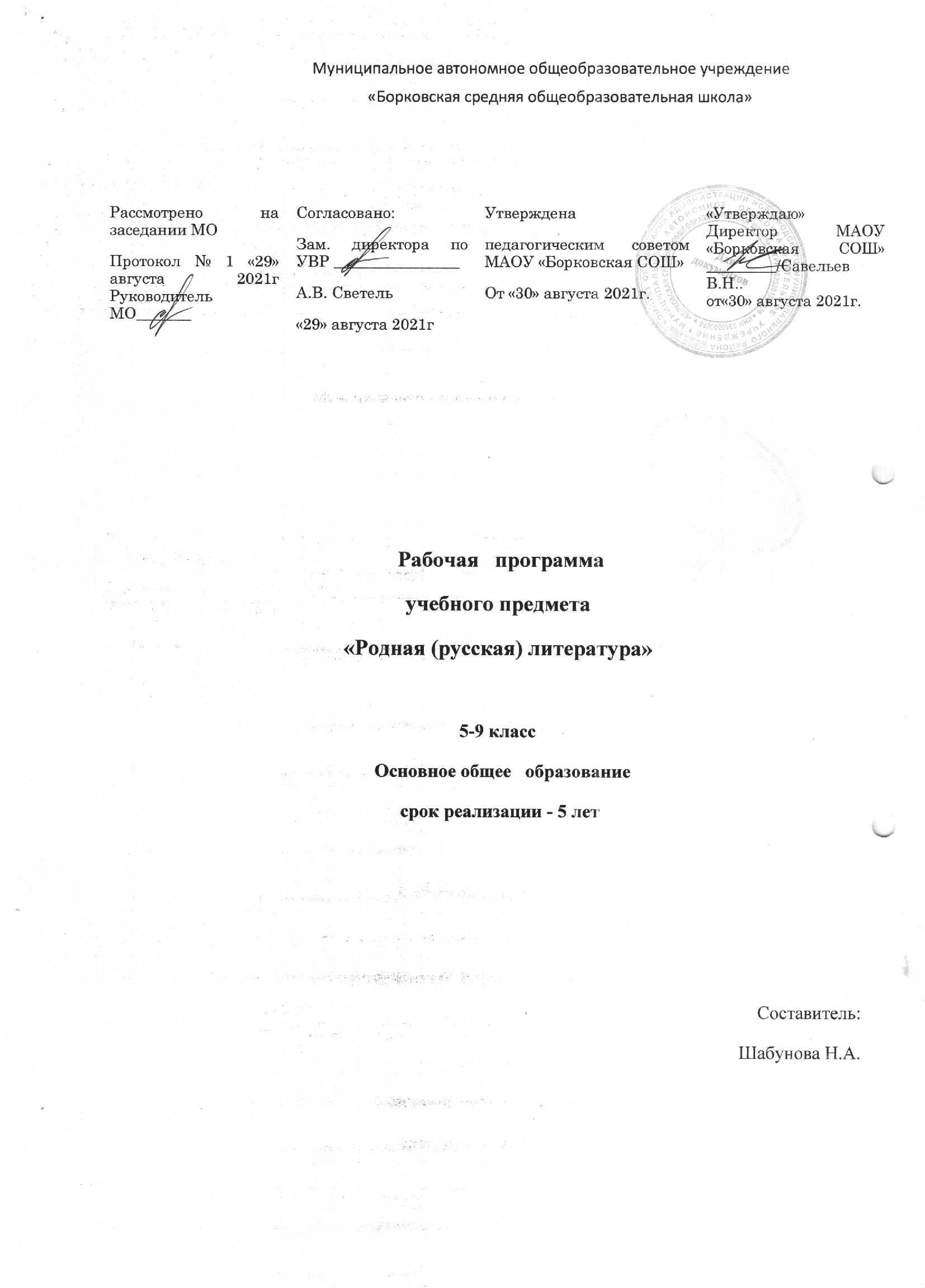 Муниципальное автономное общеобразовательное учреждение «Борковская средняя общеобразовательная школа» Рабочая программа учебного предмета «Родная (русская) литература» разработана с требованиями Федерального государственного образовательного стандарта основного общего образования к планируемым результатам, с учетом «Концепции преподавания русского языка и литературы», утвержденной распоряжением Правительства Российской Федерации от 09.04.2016 г. № 637, «Концепции программы поддержки детского и юношеского чтения в Российской Федерации», утвержденной Правительством Российской Федерации от 03.06.2017 № 1155, Примерной основной образовательной программой основного общего образования, одобренной Федеральным учебно-методическим объединением по общему образованию (протокол заседания от 8 апреля . № 1/15), перечня «100 книг по истории, культуре и литературе народов Российской Федерации, рекомендуемых школьникам к самостоятельному прочтению» (письмо Министерства образования и науки Российской Федерации от 16.01.. № НТ-41/08).ПЛАНИРУЕМЫЕ РЕЗУЛЬТАТЫ ИЗУЧЕНИЯ УЧЕБНОГО ПРЕДМЕТА  «РОДНАЯ (РУССКАЯ) ЛИТЕРАТУРА».1. Личностные результаты. У выпускника будут сформированы:российская гражданская идентичность; осознание этнической принадлежности, знание истории, языка, культуры своего народа, своего края, основ культурного наследия народов России и человечества;  интериоризация гуманистических, демократических и традиционных ценностей многонационального российского общества; осознанное, уважительное и доброжелательное отношение к истории, культуре, религии, традициям, языкам, ценностям народов России и народов мира;ответственное отношение к учению; уважительное отношение к труду, наличие опыта участия в социально значимом труде; готовность и способность учащихся к саморазвитию и самообразованию на основе мотивации к обучению и познанию; готовность и способность к осознанному выбору и построению дальнейшей индивидуальной траектории образования на базе ориентировки в мире профессий и профессиональных предпочтений, с учетом устойчивых познавательных интересов;целостное мировоззрение, соответствующее современному уровню развития науки и общественной практики, учитывающее социальное, культурное, языковое, духовное многообразие современного мира;осознанное, уважительное и доброжелательное отношение к другому человеку, его мнению, мировоззрению, культуре, языку, вере, гражданской позиции. Готовность и способность вести диалог с другими людьми и достигать в нем взаимопонимания;развитое моральное сознание и компетентность в решении моральных проблем на основе личностного выбора, формирование нравственных чувств и нравственного поведения, осознанного и ответственного отношения к собственным поступкам;сформированность коммуникативной компетентности в общении и сотрудничестве со сверстниками, детьми младшего и старшего возраста, взрослыми в процессе образовательной, общественно-полезной, учебно-исследовательской, творческой и других видов деятельности;осознание значения семьи в жизни человека и общества, принятие ценности семейной жизни, уважительное и заботливое отношение к членам своей семьи;развитость эстетического сознания через освоение художественного наследия народов России и мира, творческой деятельности эстетического характера.2. Метапредметные результаты.В основной школе продолжается   работа по формированию и развитию основ читательской компетенции.Формирование основ  учебно-исследовательской и проектной деятельностиФормирование ИКТ-компетентности учащихсяРегулятивные УУДПознавательные УУДКоммуникативные УУД3. Предметные результатыВ соответствии с Федеральным государственным образовательным стандартом П 11.2. Федерального государственного образовательного стандарта основного общего образования, утвержденного приказом Министерства образования и науки РФ от 17.12.2010 № 1897 (ред. от 31.12.2015) «Об утверждении федерального государственного образовательного стандарта основного общего образования» изучение предмета «Родная (русская) литература» должно обеспечить:воспитание ценностного отношения к родной литературе как хранителю культуры, включение в культурно-языковое поле своего народа;приобщение к литературному наследию своего народа;формирование причастности к свершениям и традициям своего народа, осознание исторической преемственности поколений, своей ответственности за сохранение культуры народа;обогащение активного и потенциального словарного запаса, развитие у обучающихся культуры владения родным языком во всей полноте его функциональных возможностей в соответствии с нормами устной и письменной речи, правилами речевого этикета;получение знаний о родном языке как системе и как развивающемся явлении, о его уровнях и единицах, о закономерностях его функционирования, освоение базовых понятий лингвистики, формирование аналитических умений в отношении языковых единиц и текстов разных функционально-смысловых типов и жанров.Предметные результаты изучения предмета «Родная (русская) литература»:1) осознание значимости чтения и изучения родной литературы для своего дальнейшего развития; формирование потребности в систематическом чтении как средстве познания мира и себя в этом мире, гармонизации отношений человека и общества, многоаспектного диалога;2) понимание родной литературы как одной из основных национально-культурных ценностей народа, как особого способа познания жизни;3) обеспечение культурной самоидентификации, осознание коммуникативно-эстетических возможностей родного языка на основе изучения выдающихся произведений культуры своего народа, российской и мировой культуры;4) воспитание квалифицированного читателя со сформированным эстетическим вкусом, способного аргументировать свое мнение и оформлять его словесно в устных и письменных высказываниях разных жанров, создавать развернутые высказывания аналитического и интерпретирующего характера, участвовать в обсуждении прочитанного, сознательно планировать свое досуговое чтение;5) развитие способности понимать литературные художественные произведения, отражающие разные этнокультурные традиции;6) овладение процедурами смыслового и эстетического анализа текста на основе понимания принципиальных отличий литературного художественного текста от научного, делового, публицистического и т.п., формирование умений воспринимать, анализировать, критически оценивать и интерпретировать прочитанное, осознавать художественную картину жизни, отраженную в литературном произведении, на уровне не только эмоционального восприятия, но и интеллектуального осмысления».СОДЕРЖАНИЕ УЧЕБНОГО ПРЕДМЕТА «РОДНАЯ (РУССКАЯ) ЛИТЕРАТУРА» НА СТУПЕНИ ОСНОВНОГО ОБЩЕГО ОБРАЗОВАНИЯВ соответствии с требованиями Федерального государственного образовательного стандарта основного общего образования к планируемым результатам в рабочей программе учебного предмета «Родная (русская) литература» реализованы разделы: «Своеобразие родной литературы», «Русский фольклор», «Древнерусская литература», «Из литературы XVIII века», «Из литературы XIX века», «Из литературы XX века».Основные теоретико-литературные понятияХудожественная литература как искусство слова. Художественный образ.Устное народное творчество. Жанры фольклора. Миф и фольклор.Литературные роды (эпос, лирика, драма) и жанры (эпос, роман, повесть, рассказ, новелла, притча, басня; баллада, поэма; ода, послание, элегия; комедия, драма, трагедия).Основные литературные направления: классицизм, сентиментализм, романтизм, реализм, модернизм.Форма и содержание литературного произведения: тема, проблематика, идея; автор-повествователь, герой-рассказчик, точка зрения, адресат, читатель; герой, персонаж, действующее лицо, лирический герой, система образов персонажей; сюжет, фабула, композиция, конфликт, стадии развития действия: экспозиция, завязка, развитие действия, кульминация, развязка; художественная деталь, портрет, пейзаж, интерьер; диалог, монолог, авторское отступление, лирическое отступление; эпиграф.Язык художественного произведения. Изобразительно-выразительные средства в художественном произведении: эпитет, метафора, сравнение, антитеза, оксюморон. Гипербола, литота. Аллегория. Ирония, юмор, сатира. Анафора. Звукопись, аллитерация, ассонанс.Стих и проза. Основы стихосложения: стихотворный метр и размер, ритм, рифма, строфа.Основные виды деятельности по освоению литературных произведений:– акцентно-смысловое чтение; воспроизведение элементов содержания произведения в устной и письменной форме (изложение, действие по заданному алгоритму с инструкцией); формулировка вопросов; составление системы вопросов и ответы на них (устные, письменные);– устное и письменное выполнение аналитических процедур с использованием теоретических понятий (нахождение элементов текста; наблюдение, описание, сопоставление и сравнение выделенных единиц; объяснение функций каждого из элементов; установление связи между ними; создание комментария на основе сплошного и хронологически последовательного анализа – пофразового (при анализе стихотворений и небольших прозаических произведений – рассказов, новелл) или поэпизодного; проведение целостного анализа;– устное или письменное истолкование художественных функций особенностей поэтики произведения, рассматриваемого в его целостности, а также истолкование смысла произведения как художественного целого; создание эссе, научно-исследовательских заметок (статьи), доклада на конференцию, рецензии, сценария и т.п.Своеобразие родной литературыЗначимость чтения и изучения родной литературы для дальнейшего развития человека. Родная литература как национально-культурная ценность народа.Родная литература как способ познания жизни.Образ человека в литературном произведении. Система персонажей. Образ автора в литературном произведении. Образ рассказчика в литературном произведении.Слово как средство создания образа.Книга как духовное завещание одного поколения другому.Прогноз развития литературных традиций в XXI веке.Русский фольклорВоплощение в фольклорных произведениях национального характера, народных нравственных ценностей (5 класс).Прославление в фольклорных произведениях силы, мужества, справедливости, бескорыстного служения Отечеству (6 класс).Связь фольклорных произведений с другими видами искусства (8 класс) Русский героический эпос в изобразительном искусстве и музыке (7 класс).Фольклорные традиции в русской литературе (9 класс).Древнерусская литератураЖанровое богатство и традиции древнерусской литературы (9 класс). Традиции и особенности духовной литературы. «Моление» Даниила Заточника» (8 класс). Из литературы XVIII векаКарамзин Н.М. Сказания, легенды, рассказы из «Истории государства Российского» (8 класс).Новиков Н.И. «Детское чтение для сердца и разума» (фрагменты по выбору) (6 класс).Из литературы XIX векаТрадиции литературы XIX века Басни.Толстой Л.Н. Нравственная проблематика басен, злободневность басен: «Два товарища», «Лгун», «Отец и сыновья». Изображение пороков, недостатков, ума и глупости, хитрости, невежества, самонадеянности. Основные темы басен. Приёмы создания характеров и ситуаций. Мораль басен (5 класс).Дмитриев И.И. Отражение пороков человека в баснях: «Два веера», «Нищий и собака», «Три льва», «Отец с сыном». Аллегория как основное средство художественной выразительности в баснях (5 класс).Басни В. Тредиаковского, А. Сумарокова, В. Майкова, И. Хемницера (на выбор) (8 класс).Литературные сказки.Даль В.И. Богатство и выразительность языка сказок В.И. Даля. Тема труда в сказке. Сказка «Что значит досуг?». Идейно-художественный смысл сказки. Индивидуальная характеристика героя и авторское отношение. Использование описательной речи автора и речи действующих лиц (5 класс).Гарин-Михайловский Н.Г. Образы и сюжет сказки «Книжка счастья». Социально-нравственная проблематика произведения. Речь персонажей и отражение в ней особенностей характера и взгляда на жизнь и судьбу. Отношение писателя к событиям и героям. Мир глазами ребёнка (беда и радость; злое и доброе начало в окружающем мире); своеобразие языка (5 класс).Родная природа в стихах поэтов XIX века.Вяземский П.А. Стихотворение «Первый снег». Радостные впечатления, труд, быт, волнения сердца, чистота помыслов и стремлений лирического героя. (5 класс)Некрасов Н.А. Стихотворение «Снежок». Детские впечатления поэта. Основная тема и способы её раскрытия. Сравнения и олицетворения в стихотворении. Умение чувствовать красоту природы и сопереживать ей (5 класс).Апухтин А.Н. Стихотворение «День ли царит, тишина ли ночная…». Поэтические традиции XIX века в творчестве Апухтина А.Н. (9 класс).Творчество поэтов и писателей XIX века.Национальные черты в образах  героев баллады В.А. Жуковского «Двенадцать спящих дев» (9 класс).Пушкин А.С. Мотивы поступков героев «Повестей Белкина» («Метель», «Гробовщик», «Барышня-крестьянка»). Романтизм и реализм в «Повестях Белкина» (9 класс).Бестужев-Марлинский А.А. «Вечер на бивуаке». Лицемерие и эгоизм светского общества и благородство чувств героя рассказа (9 класс).Лесков Н.С. «Святочные рассказы». «Привидение в Инженерном замке» (7 класс).Гаршин В.М. Психологизм произведений писателя. Героизм и готовность любой ценой к подвигу в рассказе «Сигнал». (8 класс).Станюкович К.М. Рассказ «Рождественская ночь»: проблематика рассказа. Милосердие и вера в произведении писателя (6 класс)Гоголь Н.В. «Миргород». «Коляска» (7 класс).Чехов А.П. «В рождественскую ночь». Иронический парадокс в рождественском рассказе. Трагедийная тема рока, неотвратимости судьбы. Нравственное перерождение героини. (8 класс).Из литературы XX векаЛитературные сказки. Б. Шергин. «Волшебное кольцо» (5 класс).Пермяк Е.А. Сказка «Березовая роща». Тема, особенности создания образов. Проблемы зависти и злобы, добра и зла в сказке. Аллегорический язык сказки (5 класс).Традиции литературы XX века. Малый эпический жанр. Горький А.М. «Макар Чудра». Герои неоромантизма (9 класс).Саша Чёрный. «Кавказский пленник», «Игорь-Робинзон». Образы и сюжеты литературной классики как темы произведений для детей (8 класс).Короленко В. Г. «Мгновение».Алексеев С.П. «Богатырские фамилии». «Зоя», «Тридцать три богатыря», «Таня Савичева» и др. по выбору. (6 класс).Гарин-Михайловский Н.Г. «Детство Тёмы» (главы «Иванов», «Ябеда», «Экзамены»). Отрочество героя. Годы учебы как череда тяжких испытаний в жизни подростка. Мечты и попытки их реализовать. Жестокое нравственное испытание в главе «Ябеда». Предательство и муки совести героя. Преодоление героем собственных слабостей (глава  «Экзамены») (6 класс).Вересаев В. В. «Загадка». Образ города как антитеза природному миру. Красота искусства.Гайдар А.П. «Тимур и его команда». Тема дружбы в повести, отношения взрослых и детей, тимуровское движение. (5 класс).Пантелеев Л. «Шкидские рассказы». «Магнолии» (5  класс).Плещеев А.Н. «Старик», «Бабушка и внучек», «В бурю» (6 класс).Рыбаков А.Н. «Кортик» (6 класс).Катаев В.П. «Сын полка» (7 класс).Паустовский К.Г. «Заячьи лапы» (5 класс).Пришвин М.М. Мир природы и мир человека. «Лесная капель» (5 класс).Приставкин А.И. Основная тематика и нравственная проблематика рассказа «Золотая рыбка». Нравственно-эмоциональное состояние персонажей. Выразительные средства создания образов. Воспитание чувства милосердия, сострадания, заботы о беззащитном. (7 класс).Сухомлинский В.А. «Легенда о материнской любви». Темы материнской любви и сыновней благодарности. Особенности жанра. Значение финала (9 класс).Каверин В. А. «Два капитана». (6 класс)Крапивин В.П. «Звезды под дождем» (6 класс).Айтматов Ч. «Белый пароход» (9 класс).Нагибин Ю.М. Произведение писателя о великих людях России. «Маленькие рассказы о большой судьбе». Страницы биографии космонавта Юрия Алексеевича Гагарина (глава «Юрина война» и др. по выбору учителя) (8 класс).Казаков Ю.П. «Двое в декабре». Смысл названия рассказа. Душевная жизнь героев. Поэтика психологического параллелизма (9 класс).Образы детей в произведениях о Великой Отечественной войне. Гуманистический характер военной прозы.Ильина Е. «Четвертая высота» (6 класс).Воробьёв К.Д. «Гуси-лебеди». Человек на войне. Любовь как высшая нравственная основа в человеке. Смысл названия рассказа (7 класс).Богомолов В.О. Рассказ «Рейс «Ласточки». Будни войны на страницах произведения. Подвиг речников. (8 класс).Васильев Б.П. «Завтра была война» (9 класс).Лихачев Д.С. «Земля родная» (главы из книги). Духовное напутствие молодёжи (7 класс).Тендряков В.Ф. «Весенние перевёртыши» (8 класс).Троепольский Г.Н. «Белый Бим, Чёрное ухо» (6 класс).Солженицын А.И. Цикл «Крохотки» – многолетние раздумья автора о человеке, о природе, о проблемах современного общества и о судьбе России. Языковые средства философского цикла и их роль в раскрытии образа автора (9 класс).Абрамов Ф.А. «О чём плачут лошади». Эстетические и нравственно-экологические проблемы, поднятые в рассказе. (7 класс).Рассказы Шукшина В.М. Образ «чудика» в современной прозе. «Гринька Малюгин» (7 класс).Распутин В.Г. «Женский разговор». Проблема любви и целомудрия. Две героини, две судьбы (8 класс).Яковлев Ю.Я. Рассказ «Цветок хлеба». Тема ответственности за родных. Образы главных героев, своеобразие языка. Тема памяти и связи поколений. (6 класс).Носов Е.И. «Живое пламя». Сила внутренней, духовной красоты человека. Протест против равнодушия, бездуховности, безразличного отношения к окружающим людям, природе. Осознание огромной роли прекрасного в душе человека, в окружающей природе. Взаимосвязь природы и человека. Поиски незыблемых нравственных ценностей (7 класс).Булычёв К. «Девочка с Земли». (6 класс).Козлов В. Ф. Рассказ «Сократ мой друг». Поступок героя как отражение характера.Алексин А.Г. «Домашнее сочинение». Смысл названия  и тема рассказа (8 класс).Крупин В.Н. Сборник миниатюр «Босиком по небу» (Крупинки). Традиции русской классической прозы в рассказах. Сюжет, композиция. Средства выражения авторской позиции. Психологический параллелизм как сюжетно-композиционный принцип. Красота вокруг нас. Умение замечать прекрасное. Главные герои, их портреты и характеры, мировоззрение (анализ миниатюр по выбору) ( 8 класс).Лиханов А. «Последние холода» (7 класс).Кравцова Н.Ф. «От заката до рассвета» (8 класс).Мурашова Е.В. «Класс коррекции» ( 6 класс).Габова Е.В. Рассказ «Не пускайте Рыжую на озеро». Образ героини произведения: красота внутренняя и внешняя (8 класс).Толстая Т.Н. «Соня». Мотив времени – один из основных мотивов рассказа. Тема нравственного выбора. Образ «вечной Сонечки» (9 класс).Екимов Б.П. «Ночь исцеления». Особенности прозы писателя. Трагическая судьба человека в годы Великой Отечественной войны. Внутренняя драма героини, связанная с пережитым во время давно закончившейся войны (9 класс).Телешов Н.Д. «Белая цапля». Назначение человека и его ответственность перед будущим. Нравственные проблемы, поставленные в сказке (7 класс).Родная природа в произведениях поэтов XX века Поэтический образ Родины в стихотворениях. Поэтическое изображение родной природы и выражение авторского настроения, миросозерцания. Лирический герой в произведениях. Стихотворные лирические произведения о Родине, родной природе как выражение поэтического восприятия окружающего мира и осмысление собственного мироощущения, настроения. Конкретные пейзажные зарисовки и обобщённый образ России. Сближение образов волшебных сказок и русской природы в лирических стихотворениях.Брюсов В.Я. Стихотворение «Весенний дождь». Образная система, художественное своеобразие стихотворения. Слияние с природой; нравственно-эмоциональное состояние лирического героя. Средства создания образов. (5 класс)Волошин М.А. Стихотворение «Как мне близок и понятен…». Единство человека и природы. (5 класс)Стихи о прекрасном и неведомом.А. Блок «Ты помнишь, в нашей бухте сонной...», Н. Гумилёв «Жираф», Д. Самойлов «Сказка», В. Берестов «Почему-то в детстве...». (5 класс)Анненский И. Из книги стихов «Кипарисовый ларец» (по выбору) (6 класс)Бальмонт К. Стихотворения из книги стихов «Под северным небом» (по выбору) (6 класс)Рождественский Р.И. Стихотворения. Величие духа «маленького человека» в стихотворении «На земле безжалостно маленькой…» (9 класс)Тематическое планированиеГод обучения -1.  Класс-5всего часов-   17      работы по развитию речи-2контрольные работы-1Тематическое планированиеГод обучения -2.   Класс-6всего часов-   17      работы по развитию речи-2контрольные работы-1Тематическое планированиеГод обучения -3.   Класс-7всего часов-   17      работы по развитию речи-2контрольные работы-1Тематическое планированиеГод обучения -4.     Класс-8всего часов-   17      работы по развитию речи-2контрольные работы-1Тематическое планированиеГод обучения -5класс-9всего часов-   17      работы по развитию речи-2контрольные работы-1ПриложениеПОУРОЧНО-ТЕМАТИЧЕСКИЙ ПЛАН5 КЛАССПОУРОЧНО-ТЕМАТИЧЕСКИЙ ПЛАН6 КЛАСС ПОУРОЧНО-ТЕМАТИЧЕСКИЙ ПЛАН7 КЛАСС ПОУРОЧНО-ТЕМАТИЧЕСКИЙ ПЛАН8 КЛАСС ПОУРОЧНО-ТЕМАТИЧЕСКИЙ ПЛАН9 КЛАСС Действия, способностиРезультаты освоения действийРезультаты освоения действийДействия, способностиВыпускник научитсяВыпускник получит возможность научитьсяРабота с текстом: поиск информации и понимание прочитанного• ориентироваться в содержании текста и понимать его целостный смысл:— определять главную тему, общую цель или назначение текста;— выбирать из текста или придумать заголовок, соответствующий содержанию и общему смыслу текста;— формулировать тезис, выражающий общий смысл текста;— предвосхищать содержание предметного плана текста по заголовку и с опорой на предыдущий опыт;— объяснять порядок частей/инструкций, содержащихся в тексте;— сопоставлять основные текстовые и внетекстовые компоненты: обнаруживать соответствие между частью текста и его общей идеей, сформулированной вопросом, объяснять назначение карты, рисунка, пояснять части графика или таблицы и т. д.;• находить в тексте требуемую информацию;• решать учебно-познавательные и учебно-практические задачи, требующие полного и критического понимания текста:— определять назначение разных видов текстов;— ставить перед собой цель чтения, направляя внимание на полезную в данный момент информацию;— различать темы и подтемы специального текста;— выделять не только главную, но и избыточную информацию;— прогнозировать последовательность изложения идей текста;— сопоставлять разные точки зрения и разные источники информации по заданной теме;— выполнять смысловое свёртывание выделенных фактов и мыслей;— формировать на основе текста систему аргументов (доводов) для обоснования определённой позиции;— понимать душевное состояние персонажей текста, сопереживать им.• анализировать изменения своего эмоционального состояния в процессе чтения, получения и переработки полученной информации и её осмысления.Работа с текстом: преобразование и интерпретация информации• структурировать текст, используя нумерацию страниц, списки, ссылки, оглавление; проводить проверку правописания; использовать в тексте таблицы, изображения;• преобразовывать текст, используя новые формы представления информации: формулы, графики, диаграммы, таблицы, переходить от одного представления данных к другому;• интерпретировать текст:— сравнивать и противопоставлять заключённую в тексте информацию разного характера;— обнаруживать в тексте доводы в подтверждение выдвинутых тезисов;— делать выводы из сформулированных посылок;— выводить заключение о намерении автора или главной мысли текста.• выявлять имплицитную информацию текста на основе сопоставления иллюстративного материала с информацией текста, анализа подтекста (использованных языковых средств и структуры текста).Работа с текстом: оценка информации• откликаться на содержание текста: — связывать информацию, обнаруженную в тексте, со знаниями из других источников;— оценивать утверждения, сделанные в тексте, исходя из своих представлений о мире;— находить доводы в защиту своей точки зрения;• откликаться на форму текста: оценивать не только содержание текста, но и его форму, а в целом — мастерство его исполнения;• на основе имеющихся знаний, жизненного опыта подвергать сомнению достоверность имеющейся информации, обнаруживать недостоверность получаемой информации, пробелы в информации и находить пути восполнения этих пробелов;• в процессе работы с одним или несколькими источниками выявлять содержащуюся в них противоречивую, конфликтную информацию;• использовать полученный опыт восприятия информационных объектов для обогащения чувственного опыта, высказывать оценочные суждения и свою точку зрения о полученном сообщении (прочитанном тексте).• критически относиться к рекламной информации;• находить способы проверки противоречивой информации;• определять достоверную информацию в случае наличия противоречивой или конфликтной ситуации.Действия, способностиРезультаты освоения действийРезультаты освоения действийДействия, способностиВыпускник научитсяВыпускник получит возможность научитьсяПланирование, проведение, представление результатов учебного исследования и проектной деятельности• планировать и выполнять учебное исследование и учебный проект, используя оборудование, модели, методы и приёмы, адекватные исследуемой проблеме;• выбирать и использовать методы, релевантные рассматриваемой проблеме;• распознавать и ставить вопросы, ответы на которые могут быть получены путём научного исследования, отбирать адекватные методы исследования, формулировать вытекающие из исследования выводы;• ясно, логично и точно излагать свою точку зрения, использовать языковые средства, адекватные обсуждаемой проблеме;• отличать факты от суждений, мнений и оценок, критически относиться к суждениям, мнениям, оценкам, реконструировать их основания; • видеть и комментировать связь научного знания и ценностных установок, моральных суждений при получении, распространении и применении научного знания.• самостоятельно задумывать, планировать и выполнять учебное исследование, учебный и социальный проект;• использовать догадку, озарение, интуицию;• использовать некоторые приёмы художественного познания мира: целостное отображение мира, образность, художественный вымысел, органическое единство общего особенного (типичного) и единичного, оригинальность;• целенаправленно и осознанно развивать свои коммуникативные способности, осваивать новые языковые средства;• осознавать свою ответственность за достоверность полученных знаний, за качество выполненного проекта.Действия, способностиРезультаты освоения действийРезультаты освоения действийДействия, способностиВыпускник научитсяВыпускник получит возможность научитьсяСоздание письменных сообщений• создавать текст на русском языке с использованием слепого десятипальцевого клавиатурного письма;• сканировать текст и осуществлять распознавание сканированного текста;• осуществлять редактирование и структурирование текста в соответствии с его смыслом средствами текстового редактора;• создавать текст на основе расшифровки аудиозаписи, в том числе нескольких участников обсуждения, осуществлять письменное смысловое резюмирование высказываний в ходе обсуждения;• использовать средства орфографического и синтаксического контроля русского текста. • использовать компьютерные инструменты, упрощающие расшифровку аудиозаписей.Создание, восприятие и использование гипермедиа сообщений• организовывать сообщения в виде линейного или включающего ссылки представления для самостоятельного просмотра через браузер;• работать с особыми видами сообщений: диаграммами, картами (географические, хронологические);• проводить деконструкцию сообщений, выделение в них структуры, элементов и фрагментов; • использовать при восприятии сообщений внутренние и внешние ссылки;• формулировать вопросы к сообщению, создавать краткое описание сообщения; цитировать фрагменты сообщения;• избирательно относиться к информации в окружающем информационном пространстве, отказываться от потребления ненужной информации.• проектировать дизайн сообщений в соответствии с задачами и средствами доставки;• понимать сообщения, используя при их восприятии внутренние и внешние ссылки, различные инструменты поиска, справочные источники.Коммуникация и социальное взаимодействие• выступать с аудиовидео-поддержкой, включая выступление перед дистанции-онной аудиторией;• участвовать в обсуждении (аудио-видеофорум, текстовый форум) с использованием возможностей Интернета;• использовать возможности электронной почты для информационного обмена;• вести личный дневник (блог) с использованием возможностей Интернета;• осуществлять образовательное взаимодействие в информационном пространстве образовательного учреждения;• соблюдать нормы информационной культуры, этики и права; с уважением относиться к частной информации и информационным правам других людей.• взаимодействовать в социальных сетях, работать в группе над сообщением (вики);• участвовать в форумах в социальных образовательных сетях;• взаимодействовать с партнёрами с использованием возможностей Интернета (игровое и театральное взаимодействие).Поиск и организация хранения информации• использовать различные приёмы поиска информации в Интернете, поисковые сервисы, строить запросы для поиска информации и анализировать результаты поиска;• использовать приёмы поиска информации на персональном компьютере, в информационной среде учреждения и в образовательном пространстве;• использовать различные библиотечные, в том числе электронные, каталоги для поиска необходимых книг;• искать информацию в различных базах данных, создавать и заполнять базы данных, в частности использовать различные определители;• формировать собственное информационное пространство: создавать системы папок и размещать в них нужные информационные источники, размещать информацию в Интернете.• создавать и заполнять различные определители;• использовать различные приёмы поиска информации в Интернете в ходе учебной деятельности. Действия, способностиРезультаты освоения действийРезультаты освоения действийДействия, способностиВыпускник научитсяВыпускник получит возможность научиться1.Умение самостоятельно определять цели обучения, ставить и формулировать новые задачи в учебе и познавательной деятельности, развивать мотивы и интересы своей познавательной деятельности.анализировать существующие и планировать будущие образовательные результаты;идентифицировать собственные проблемы и определять главную проблему;выдвигать версии решения проблемы, формулировать гипотезы, предвосхищать конечный результат;ставить цель деятельности на основе определенной проблемы и существующих возможностей;формулировать учебные задачи как шаги достижения поставленной цели деятельности;обосновывать целевые ориентиры и приоритеты ссылками на ценности, указывая и обосновывая логическую последовательность шагов.•самостоятельно ставить новые учебные цели и задачи;• выделять альтернативные способы достижения цели и выбирать наиболее эффективный способ;2.Умение самостоятельно планировать пути достижения целей, в том числе альтернативные, осознанно выбирать наиболее эффективные способы решения учебных и познавательных задач.определять необходимые действие(я) в соответствии с учебной и познавательной задачей и составлять алгоритм их выполнения;обосновывать и осуществлять выбор наиболее эффективных способов решения учебных и познавательных задач;определять/находить, в том числе из предложенных вариантов, условия для выполнения учебной и познавательной задачи;выстраивать жизненные планы на краткосрочное будущее (заявлять целевые ориентиры, ставить адекватные им задачи и предлагать действия, указывая и обосновывая логическую последовательность шагов);выбирать из предложенных вариантов и самостоятельно искать средства/ресурсы для решения задачи/достижения цели;составлять план решения проблемы (выполнения проекта, проведения исследования);определять потенциальные затруднения при решении учебной и познавательной задачи и находить средства для их устранения;описывать свой опыт, оформляя его для передачи другим людям в виде технологии решения практических задач определенного класса;планировать и корректировать свою индивидуальную образовательную траекторию• построению жизненных планов во временной перспективе;• при планировании достижения целей самостоятельно, полно и адекватно учитывать условия и средства их достижения; 3.Умение соотносить свои действия с планируемыми результатами, осуществлять контроль своей деятельности в процессе достижения результата, определять способы действий в рамках предложенных условий и требований, корректировать свои действия в соответствии с изменяющейся ситуацией.определять совместно с педагогом и сверстниками критерии планируемых результатов и критерии оценки своей учебной деятельности;систематизировать (в том числе выбирать приоритетные) критерии планируемых результатов и оценки своей деятельности;отбирать инструменты для оценивания своей деятельности, осуществлять самоконтроль своей деятельности в рамках предложенных условий и требований;оценивать свою деятельность, аргументируя причины достижения или отсутствия планируемого результата;находить достаточные средства для выполнения учебных действий в изменяющейся ситуации и/или при отсутствии планируемого результата;работая по своему плану, вносить коррективы в текущую деятельность на основе анализа изменений ситуации для получения запланированных характеристик продукта/результата;устанавливать связь между полученными характеристиками продукта и характеристиками процесса деятельности и по завершении деятельности предлагать изменение характеристик процесса для получения улучшенных характеристик продукта;сверять свои действия с целью и, при необходимости, исправлять ошибки самостоятельно.основам саморегуляции в учебной и познавательной деятельности в форме осознанного управления своим поведением и деятельностью, направленной на достижение поставленных целей;4.Умение оценивать правильность выполнения учебной задачи, собственные возможности ее решения.определять критерии правильности (корректности) выполнения учебной задачи;анализировать и обосновывать применение соответствующего инстру-ментария для выполнения учебной задачи;свободно пользоваться вырабо-танными критериями оценки и само-оценки, исходя из цели и имеющихся средств, различая результат и способы действий;оценивать продукт своей деятельности по заданным и/или самостоятельно определенным критериям в соответствии с целью деятельности;обосновывать достижимость цели выбранным способом на основе оценки своих внутренних ресурсов и доступных внешних ресурсов;фиксировать и анализировать динамику собственных образовательных результатов.• осуществлять познавательную рефлексию в отношении действий по решению учебных и познавательных задач;•адекватно оценивать объективную трудность как меру фактического или предполагаемого расхода ресурсов на решение задачи;5. Владение основами самоконтроля, самооценки, принятия решений и осуществления осознанного выбора в учебной и познавательной.наблюдать и анализировать собственную учебную и познавательную деятельность и деятельность других учащихся в процессе взаимопроверки;соотносить реальные и планируемые результаты индивидуальной образова-тельной деятельности и делать выводы;принимать решение в учебной ситу-ации и нести за него ответственность;самостоятельно определять причины своего успеха или неуспеха и находить способы выхода из ситуации неуспеха;ретроспективно определять, какие действия по решению учебной задачи или параметры этих действий привели к получению имеющегося продукта учебной деятельности;демонстрировать приемы регуляции психофизиологических/ эмоциональных состояний для достижения эффекта успокоения (устранения эмоциональной напряженности), эффекта восстановления (ослабления проявлений утомления), эффекта активизации (повышения психофизиологической реактивности).•адекватно оценивать свои возможности достижения цели определённой сложности в различных сферах самостоятельной деятельности;• основам саморегуляции эмоциональных состояний;• прилагать волевые усилия и преодолевать трудности и препятствия на пути достижения целей.Действия, способностиРезультаты освоения действийРезультаты освоения действийДействия, способностиВыпускник научитсяВыпускник получит возможность научитьсяУмение определять понятия, создавать обобщения, устанавливать аналогии, классифицировать, самостоятельно выбирать основания и критерии для классификации, устанавливать причинно-следственные связи, строить логическое рассуждение, умозаключение и делать выводыподбирать слова, соподчиненные ключевому слову, определяющие его признаки и свойства;выстраивать логическую цепочку, состоящую из ключевого слова и соподчиненных ему слов;выделять общий признак двух или нескольких предметов или явлений и объяснять их сходство;объединять предметы и явления в группы по определенным признакам, сравнивать, классифицировать и обобщать факты и явления;выделять явление из общего ряда других явлений;определять обстоятельства, которые предшествовали возникновению связи между явлениями, из этих обстоятельств выделять определяющие, способные быть причиной данного явления, выявлять причины и следствия явлений;строить рассуждение от общих закономерностей к частным явлениям и от частных явлений к общим закономерностям;строить рассуждение на основе сравнения предметов и явлений, выделяя при этом общие признаки;излагать полученную информацию, интерпретируя ее в контексте решаемой задачи;самостоятельно указывать на информацию, нуждающуюся в проверке, предлагать и применять способ проверки достоверности информации;вербализовать эмоциональное впечат-ление, оказанное на него источником;объяснять явления, процессы, связи и отношения, выявляемые в ходе познавательной и исследовательской деятельности;выявлять и называть причины события, явления, в том числе возможные / наиболее вероятные причины, возможные последствия заданной причины, самостоятельно осуществляя причинно-следственный анализ;делать вывод на основе критического анализа разных точек зрения, подтверждать вывод собственной аргументацией или самостоятельно полученными данными.ставить проблему, аргументировать её актуальность;самостоятельно проводить исследование на основе применения методов наблюдения и эксперимента;выдвигать гипотезы о связях и закономерностях событий, процессов, объектов;организовывать исследование с целью проверки гипотез;делать умозаключения и выводы на основе аргументации;основам рефлексивного чтения.Умение создавать, применять и преобразовывать знаки и символы, модели и схемы для решения учебных и познавательных задач.  обозначать символом и знаком предмет и/или явление;определять логические связи между предметами и/или явлениями, обозначать данные логические связи с помощью знаков в схеме;создавать абстрактный или реальный образ предмета и/или явления;строить модель/схему на основе условий задачи и/или способа ее решения;создавать вербальные, вещественные и информационные модели с выделением существенных характеристик объекта для определения способа решения задачи в соответствии с ситуацией;преобразовывать модели с целью выявления общих законов, определяющих данную предметную область;переводить сложную по составу (многоаспектную) информацию из графического или формализованного (символьного) представления в текстовое, и наоборот;строить схему, алгоритм действия, исправлять или восстанавливать неизвестный ранее алгоритм на основе имеющегося знания об объекте, к которому применяется алгоритм;строить доказательство: прямое, косвенное, от противного;анализировать/рефлексировать опыт разработки и реализации учебного проекта, исследования на основе предложенной проблемной ситуации, поставленной цели и/или заданных критериев оценки продукта/результата.ставить проблему, аргументировать её актуальность;самостоятельно проводить исследование на основе применения методов наблюдения и эксперимента;выдвигать гипотезы о связях и закономерностях событий, процессов, объектов;организовывать исследование с целью проверки гипотез;делать умозаключения и выводы на основе аргументации;основам рефлексивного чтения.Смысловое чтение.находить в тексте требуемую информацию (в соответствии с целями своей деятельности);ориентироваться в содержании текста, понимать целостный смысл текста, структурировать текст;устанавливать взаимосвязь описанных в тексте событий, явлений, процессов;резюмировать главную идею текста;преобразовывать текст, «переводя» его в другую модальность, интерпретировать текст (художественный и нехудожественный – учебный, научно-популярный, информационный, текст non-fiction);критически оценивать содержание и форму текста.ставить проблему, аргументировать её актуальность;самостоятельно проводить исследование на основе применения методов наблюдения и эксперимента;выдвигать гипотезы о связях и закономерностях событий, процессов, объектов;организовывать исследование с целью проверки гипотез;делать умозаключения и выводы на основе аргументации;основам рефлексивного чтения.Формирование и развитие экологического мышления, умение применять его в познавательной, коммуникативной, социальной практике и профессиональной ориентации.определять свое отношение к природной среде;проводить причинный и вероятностный анализ экологических ситуаций;выражать свое отношение к природе через сочинения, проектные работы.ставить проблему, аргументировать её актуальность;самостоятельно проводить исследование на основе применения методов наблюдения и эксперимента;выдвигать гипотезы о связях и закономерностях событий, процессов, объектов;организовывать исследование с целью проверки гипотез;делать умозаключения и выводы на основе аргументации;основам рефлексивного чтения.Развитие мотивации к овладению культурой активного использования словарей и других поисковых системопределять необходимые ключевые поисковые слова и запросы;осуществлять взаимодействие с электронными поисковыми системами, словарями;формировать множественную выборку из поисковых источников для объективизации результатов поиска;соотносить полученные результаты поиска со своей деятельностью.ставить проблему, аргументировать её актуальность;самостоятельно проводить исследование на основе применения методов наблюдения и эксперимента;выдвигать гипотезы о связях и закономерностях событий, процессов, объектов;организовывать исследование с целью проверки гипотез;делать умозаключения и выводы на основе аргументации;основам рефлексивного чтения.Действия, способностиРезультаты освоения действийРезультаты освоения действийДействия, способностиВыпускник научитсяВыпускник получит возможность научитьсяУмение организовывать учебное сотрудничество и совместную деятельность с учителем и сверстниками; работать индивидуально и в группе: находить общее решение и разрешать конфликты на основе согласования позиций и учета интересов; формулировать, аргументировать и отстаивать свое мнение.определять возможные роли в совместной деятельности;играть определенную роль в совместной деятельности;принимать позицию собеседника, понимая позицию другого, различать в его речи: мнение (точку зрения), доказательство (аргументы), факты; гипотезы, аксиомы, теории;определять свои действия и действия партнера, которые способствовали или препятствовали продуктивной коммуникации;строить позитивные отношения в процессе учебной и познавательной деятельности;корректно и аргументированно отстаивать свою точку зрения, в дискуссии уметь выдвигать контраргументы, перефразировать свою мысль (владение механизмом эквивалентных замен);критически относиться к собственному мнению, с достоинством признавать ошибочность своего мнения (если оно таково) и корректировать его;предлагать альтернативное решение в конфликтной ситуации;выделять общую точку зрения в дискуссии;договариваться о правилах и вопросах для обсуждения в соответствии с поставленной перед группой задачей;организовывать учебное взаимодействие в группе;устранять в рамках диалога разрывы в коммуникации, обусловленные непониманием/неприятием со стороны собеседника задачи, формы или содержания диалога.•учитывать и координировать отличные от собственной позиции других людей в сотрудничестве;• учитывать разные мнения и интересы и обосновывать собственную позицию;• понимать относительность мнений и подходов к решению проблемы;• продуктивно разрешать конфликты на основе учёта интересов и позиций всех участников, поиска и оценки альтернативных способов разрешения конфликтов; договариваться и приходить к общему решению в совместной деятельности, в том числе в ситуации столкновения интересов;• брать на себя инициативу в организации совместного действия (деловое лидерство);• оказывать поддержку и содействие тем, от кого зависит достижение цели в совместной деятельности; • осуществлять коммуникативную рефлексию как осознание оснований собственных действий и действий партнёра;• в процессекоммуникации достаточно точно, последовательно и полно передавать партнёру необходимую информацию как ориентир для построения действия;• вступать в диалог, а также участвовать в коллективном обсуждении проблем, участвовать в дискуссии и аргументировать свою позицию, владеть монологической и диалогической формами речи в соответствии с грамматическими и синтаксическими нормами родного языка;• следовать морально-этическим и психологическим принципам общения и сотрудничества на основе уважительного отношения к партнёрам, внимания к личности другого, адекватного межличностного восприятия, готовности адекватно реагировать на нужды других, в частности оказывать помощь и эмоциональную поддержку партнёрам в процессе достижения общей цели совместной деятельности;• устраивать эффективные групповые обсуждения и обеспечивать обмен знаниями между членами группы для принятия эффективных совместных решений; • в совместной деятельности чётко формулировать цели группы и позволять её участникам проявлять собственную энергию для достижения этих целей.№ п/пНаименование разделов, тем Количествочасов№ п/пНаименование разделов, тем КоличествочасовСвоеобразие родной литературы1Раздел I. Русский фольклор1Раздел II. Из литературы XIX векаТема 1. Басни2Тема 2. Литературные сказки2Тема 3. Родная природа в стихах поэтов XIX века.1Раздел III. Из литературы XX векаТема 1. Литературные сказки. 2Тема 2. Традиции литературы XX века.5Тема 3. Родная природа в произведениях поэтов XX века 1Тема 4. Стихи о прекрасном и неведомом.1Итоговая контрольная работа.1№ п/п Наименование разделов, тем  Количествочасов № п/п Наименование разделов, тем  Количествочасов Своеобразие родной литературы1Раздел I. Русский фольклор1Раздел II. Из литературы XVIII века1Раздел III.Из литературы XIX векаТема 1. Творчество поэтов и писателей XIX века.1Раздел IV. Из литературы XX векаТема 1. Традиции литературы XX века.9Тема 2. Образы детей в произведениях о Великой Отечественной войне. Гуманистический характер военной прозы.2Тема 3. Стихи о прекрасном и неведомом.1Итоговая контрольная работа.1№ п/п  Наименование разделов, тем Количествочасов № п/п  Наименование разделов, тем Количествочасов Своеобразие родной литературы1Раздел I. Русский фольклор1Раздел II.Из литературы XIX векаТема 1. Творчество поэтов и писателей XIX века.2Раздел III. Из литературы XX векаТема 1. Традиции литературы XX века.9Тема 2. Образы детей в произведениях о Великой Отечественной войне. Гуманистический характер военной прозы.3Итоговая контрольная работа.1№ п/пНаименование разделов, тем Количествочасов№ п/пНаименование разделов, тем КоличествочасовСвоеобразие родной литературы1Раздел I. Русский фольклор1Раздел II. Древнерусская литература.1Раздел III. Из литературы XVIII века1Раздел IV.Из литературы XIX векаТема 1. Басни1Тема 2. Творчество поэтов и писателей XIX века.2Раздел V. Из литературы XX векаТема 1. Традиции литературы XX века.7Тема 2. Образы детей в произведениях о Великой Отечественной войне. Гуманистический характер военной прозы.2Итоговая контрольная работа.1№ п/пНаименование разделов, тем Количествочасов№ п/пНаименование разделов, тем КоличествочасовСвоеобразие родной литературы1Раздел I. Русский фольклор1Раздел II. Древнерусская литература.1Раздел IV.Из литературы XIX векаТема 1. Родная природа в стихах поэтов XIX века.1Тема 2. Творчество поэтов и писателей XIX века.3Раздел V. Из литературы XX векаТема 1. Традиции литературы XX века.7Тема 2. Образы детей в произведениях о Великой Отечественной войне. Гуманистический характер военной прозы.1Тема 3. Стихи о прекрасном и неведомом.1Итоговая контрольная работа.1№ урокаТема урокаРодная литература как национально-культурная ценность народа и способ познания жизни.Национальный характер и народные нравственные ценности в сказке «Финист-Ясный Сокол».Толстой Л.Н. Изображение пороков, глупости, хитрости, невежества, самонадеянности в баснях «Два товарища», «Лгун», «Отец и сыновья». Дмитриев И.И. Отражение пороков человека в баснях «Два веера», «Нищий и Собака», «Три льва», «Отец с сыном».Даль В.И. Тема труда в сказке «Что значит досуг?». Гарин-Михайловский Н.Г. Образы и сюжет сказки «Книжка счастья».РР. Красота природы в стихотворениях П.А Вяземского «Первый снег» и Некрасова Н.А. «Снежок».Выразительное чтение наизусть.Литературные сказки. Б. Шергин. «Волшебное кольцо».Е.А. Пермяк. Сказка «Березовая роща». Проблемы зависти и злобы, добра и зла в сказке. А.П. Гайдар. «Тимур и его команда». Тема дружбы в повести, отношения взрослых и детей, тимуровское движение. Л. Пантелеев. «Шкидские рассказы». Учителя и ученики в рассказе «Магнолии».К.Г. Паустовский. Люди и животные в рассказе «Заячьи лапы» .РР.М.М. Пришвин Мир природы и мир человека в книге «Лесная капель». Сочинение-зарисовка.Л.И. Лагин. Уроки повести-сказки «Старик Хоттабыч».Родная природа в стихотворениях поэтов XX века. В.Я. Брюсов. «Весенний дождь». М.А. Волошин. «Как мне близок и понятен…». Стихи о прекрасном и неведомом. А. Блок «Ты помнишь, в нашей бухте сонной...», Н. Гумилёв «Жираф», Д. Самойлов «Сказка», В. Берестов «Почему-то в детстве...».Итоговая контрольная работа. Рекомендации летнего чтения.№ урокаТема урокаОбраз человека в литературном произведении. Система персонажей. Образ автора и образ рассказчика.Прославление силы, мужества, справедливости, бескорыстного служения Отечеству в сказке «Два Ивана, два солдатских сына».У истоков русской детской литературы. Новиков Н.И. «Детское чтение для сердца и разума».Станюкович К.М. Рассказ «Рождественская ночь»: проблематика рассказа. Милосердие и вера в произведении писателя.Плещеев А.Н. Стихотворения «Старик», «Бабушка и внучек», «В бурю».Гарин-Михайловский Н.Г. «Детство Тёмы» (главы «Иванов», «Ябеда», «Экзамены»). Отрочество героя. Рыбаков А.Н. Тайна «Кортика».РР Каверин В. А. Смысл названия повести «Два капитана». Сочинение «Мой жизненный девиз».Алексеев С.П. «Богатырские фамилии» - «азбука патриотизма». Анализ рассказов «Зоя», «Тридцать три богатыря», «Таня Савичева» и др. по выбору.Е.Ильина. Путь героини в повести «Четвертая высота».Г.Н. Троепольский. Люди и животные в повести «Белый Бим, Чёрное ухо».Ю.Я. Яковлев. Рассказ «Цветок хлеба». Тема ответственности за родных. Тема памяти и связи поколений.Крапивин В.П. Художественная идея рассказа «Звезды под дождем».Е.В. Мурашова. Мир «трудных» детей в повести  «Класс коррекции».К.Булычёв. Книги об Алисе. «Девочка с Земли».РР. Стихи о прекрасном и неведомом. И. Анненский. Из книги «Кипарисовый ларец». К.Бальмонт. Из книги «Под северным небом». Выразительное чтение наизусть.Итоговая контрольная работа. Рекомендации летнего чтения.№ урокаТема урокаСлово как средство создания образа.РР Урок-конференция. Русский героический эпос в изобразительном искусстве и музыке.Н.В. Гоголь. «Миргород». Моральное падение человека в повести «Коляска».Н.С. Лесков. «Святочные рассказы». «Привидение в Инженерном замке».Н.Д. Телешов. «Белая цапля». Назначение человека и его ответственность перед будущим. В. В. Вересаев. Образ города как антитеза природному миру в рассказе «Загадка».В. Г. Короленко. Аллегорический смысл очерка «Мгновение».В.П. Катаев. Дети войны в повести «Сын полка».К.Д. Воробьёв. «Гуси-лебеди». Человек на войне. Любовь как высшая нравственная основа в человеке.А.Лиханов. Дети войны в книге «Последние холода».А.И. Приставкин. Основная тематика и нравственная проблематика рассказа «Золотая рыбка». РР. Д.С. Лихачев. «Земля родная» (главы из книги). Духовное напутствие молодёжи. Сочинение-миниатюра на основе тезиса.Ф.А. Абрамов. «О чём плачут лошади». Эстетические и нравственно-экологические проблемы  рассказа.Образ «чудика» в рассказе В.М. Шукшина «Гринька Малюгин».Е.И. Носов. «Живое пламя». Сила внутренней, духовной красоты человека. Протест против равнодушия, бездуховности. Поступок героя как отражение характера в рассказе В. Ф. Козлова «Сократ мой друг».Итоговая контрольная работа. Рекомендации летнего чтения.№ урокаТема урокаКнига как духовное завещание одного поколения другому.Связь фольклорных произведений с другими видами искусстваРР. Современность звучания памятников древнерусской литературы. «Моление» Даниила Заточника». Письменный ответ на вопрос.Н.М. Карамзин. Сказания, легенды, рассказы из «Истории государства Российского».Истоки русской басни. Басни В. Тредиаковского, А. Сумарокова, В. Майкова, И. Хемницера.В.М. Гаршин. Героизм и готовность любой ценой к подвигу в рассказе «Сигнал». А.П. Чехов. «В рождественскую ночь». Иронический парадокс в рождественском рассказе. Саша Чёрный. «Кавказский пленник», «Игорь-Робинзон». Образы и сюжеты литературной классики как темы произведений для детейВ.О. Богомолов. Будни войны в рассказе «Рейс «Ласточки». Подвиг речников. Н.Ф. Кравцова. «От заката до рассвета». Женщины на войне.Ю.М. Нагибин. Страницы биографии космонавта Юрия Алексеевича Гагарина  в книге «Маленькие рассказы о большой судьбе». Глава «Юрина война и др.»В.Ф. Тендряков. Нравственные проблемы повести «Весенние перевёртыши».В.Г. Распутин. «Женский разговор». Проблема любви и целомудрия. Две героини, две судьбы.А.Г. Алексин. «Домашнее сочинение». Смысл названия  и тема рассказа.РР. В.Н.Крупин. Сборник миниатюр «Босиком по небу» (Крупинки). Красота вокруг нас (письменный анализ миниатюр по выбору).Е.В. Габова. Рассказ «Не пускайте Рыжую на озеро». Образ героини произведения: красота внутренняя и внешняя.Итоговая контрольная работа. Рекомендации летнего чтения.№ урокаТема урокаРазвитие литературных традиций в XXI веке.Фольклорные традиции в русской литературе.РР. Урок-конференция. Жанровое богатство и традиции древнерусской литературы. А.Н. Апухтин. Стихотворение «День ли царит, тишина ли ночная…». Поэтические традиции XIX века в творчестве Апухтина А.Н.Национальные черты в образах  героев баллады В.А. Жуковского «Двенадцать спящих дев».А.А. Бестужев-Марлинский. «Вечер на бивуаке». Лицемерие и эгоизм светского общества и благородство чувств героя рассказа.А.С. Пушкин. Романтизм и реализм в «Повестях Белкина»  («Метель», «Гробовщик», «Барышня-крестьянка»). Традиции литературы XX века. Малый эпический жанр. А.М. Горький. «Макар Чудра». Герои неоромантизма.В.А. Сухомлинский. «Легенда о материнской любви». Темы материнской любви и сыновней благодарности. Особенности жанра. Значение финала.Б.П. Васильев. Портрет довоенного поколения в романе «Завтра была война»Ч.Айтматов. Внутренний мир героев повести «Белый пароход».Ю.П. Казаков. «Двое в декабре». Смысл названия рассказа. Душевная жизнь героев. Поэтика психологического параллелизма.РР А.И. Солженицын. «Крохотки» – многолетние раздумья автора о человеке, о природе, о проблемах современного общества и о судьбе России. Письменный анализ миниатюры по выбору.Т.Н. Толстая. «Соня». Мотив времени – один из основных мотивов рассказа. Тема нравственного выбора. Образ «вечной Сонечки»Б.П. Екимов. «Ночь исцеления». Трагическая судьба человека в годы Великой Отечественной войны. Внутренняя драма героини.Р.И. Рождественский. Величие духа «маленького человека» в стихотворении «На земле безжалостно маленькой…»Итоговая контрольная работа. Рекомендации летнего чтения.